Make Your Name a TuneExplore the world of composing with a simple way to generate a melody - Using your name!

Using the chart belowConvert your name (first AND last, middle optional) into a line of note namesUsing your band instrument, create and play a tune made out of your nameThe melody must be at least 8 measures long. This means you might have to repeat your name melody.You may not use the notes out of order or repeat notes unless your name calls for it.You should use any rhythms you think make your notes sound interesting… Make sure to write the notes correctly and add a TIME SIGNAUTREUse at least two instances of musical expression that you would like (articulations, dynamics, tempo) and notate them in the music.Record a video of your new tuneFirst Name  	____	____	____	____	____	____	____	____	____	____	____	____	____Notes		____	____	____	____	____	____	____	____	____	____	____	____	____Middle Name	____	____	____	____	____	____	____	____	____	____	____	____	____Notes		____	____	____	____	____	____	____	____	____	____	____	____	____Last Name	____	____	____	____	____	____	____	____	____	____	____	____	____Notes		____	____	____	____	____	____	____	____	____	____	____	____	____Feel Free to use the lines below to write your music if you can print. If not, just re-create this on a separate piece of paper. First 4 lines are for treble clef instruments, last 4 lines are bass clef.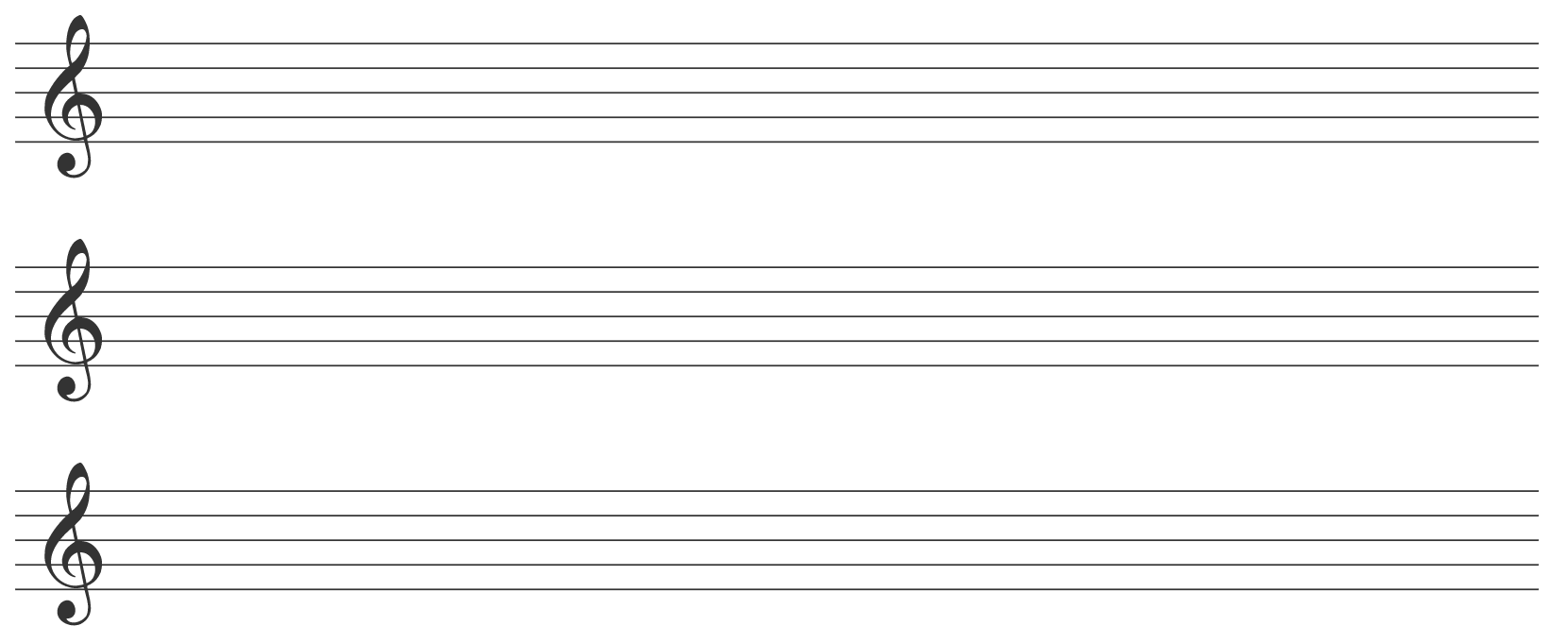 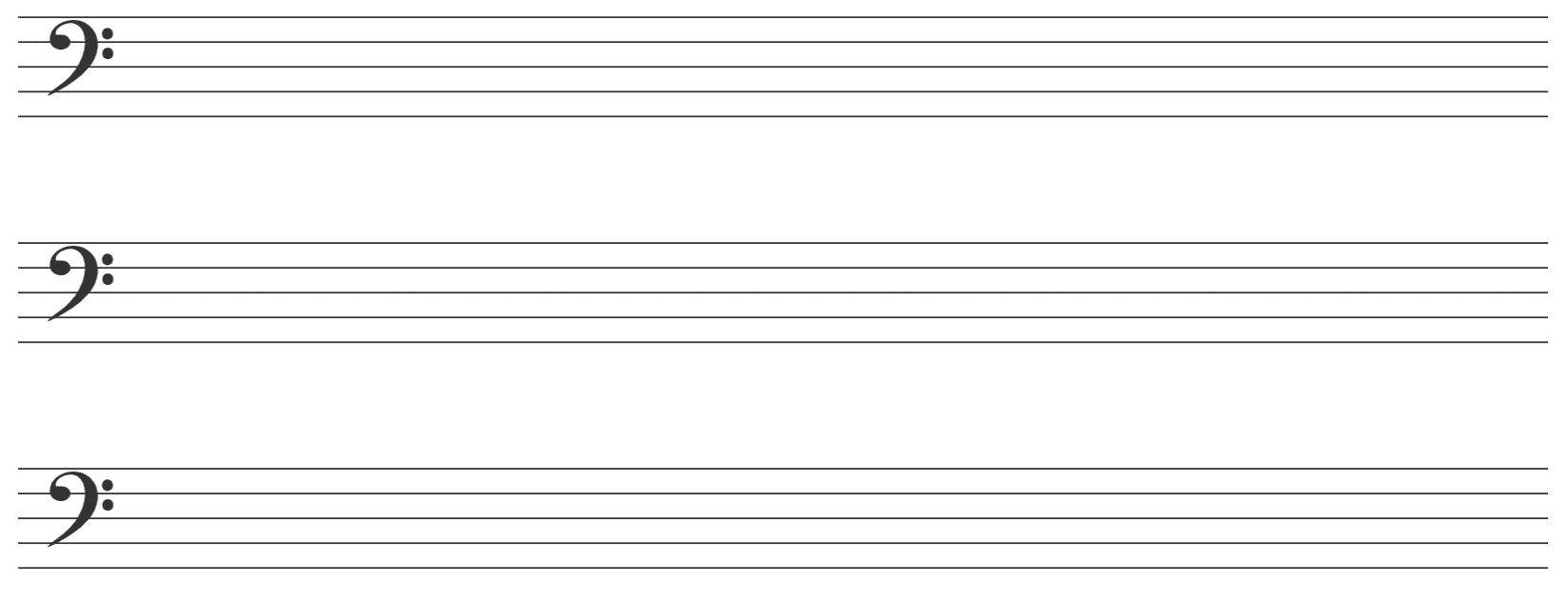 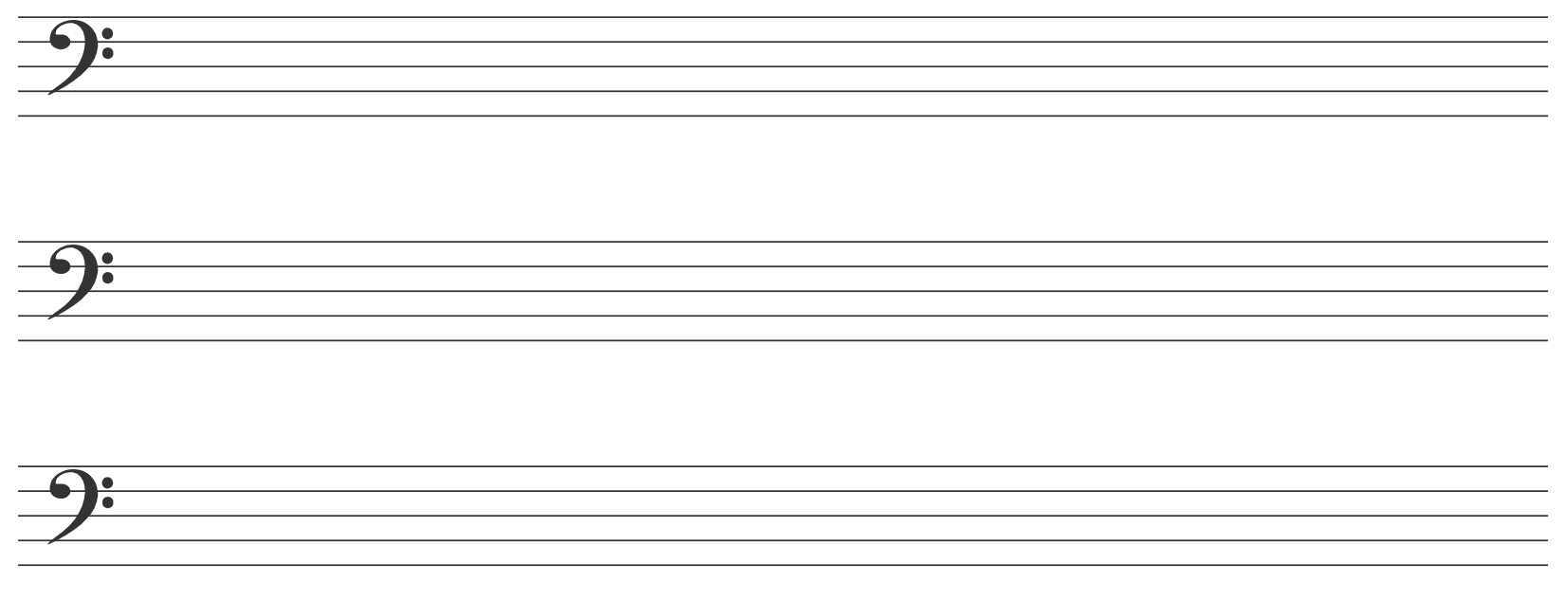 LetterABCDEFGNote playedABCDEFGLetterHIJKLMNNote playedA♭B♭C♭(B)D♭E♭F♭(E)G♭LetterOPQRSTUNote playedA♯B♯ (C)C♯D♯E♯ (F)F♯G♯LetterVWXYZNote playedABCDE